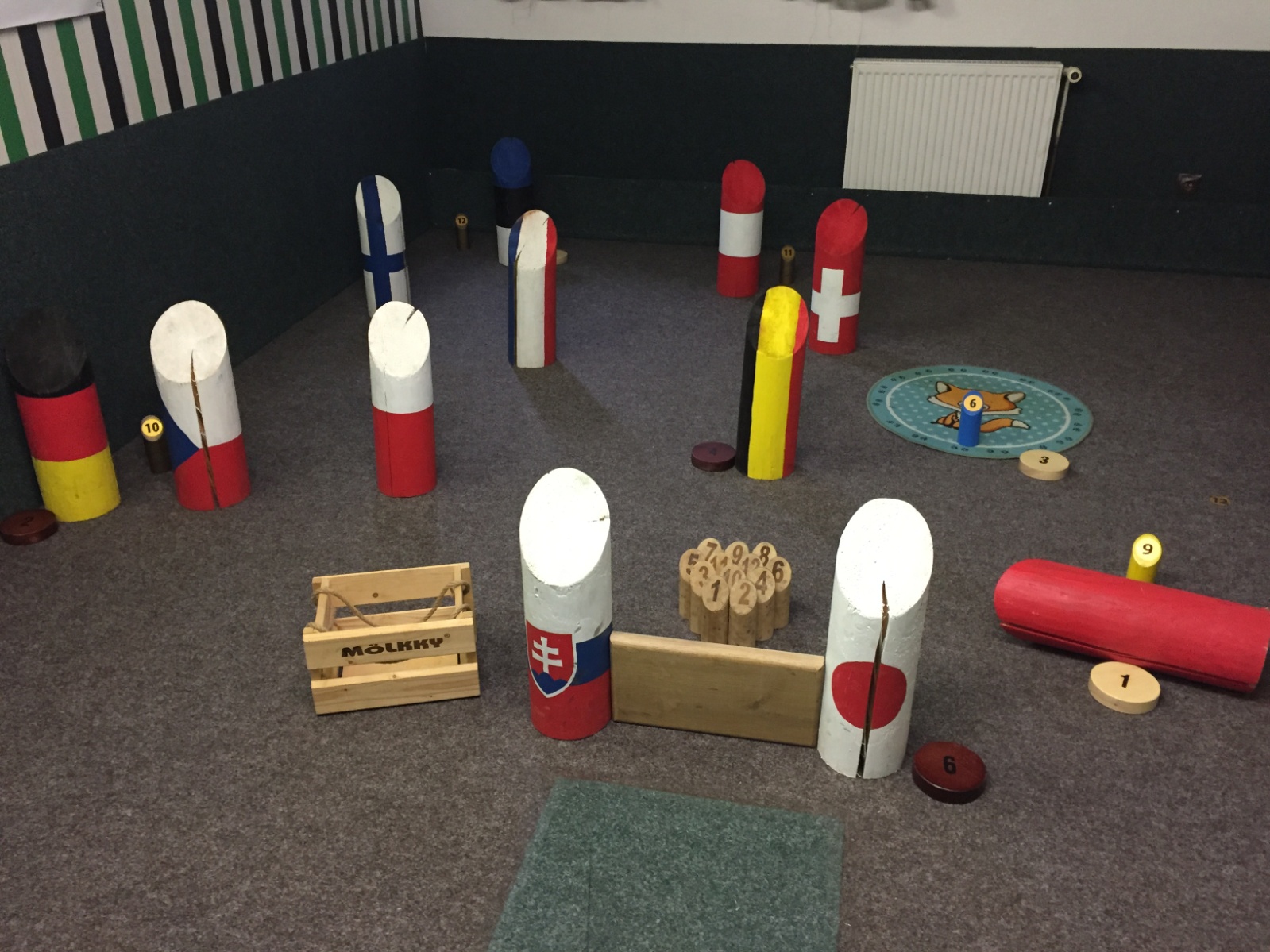 Gatě aréna, Zruč nad Sázavou, Sad míru 105510. – 11. 2. 2023pátek  17:00 		prezence, tréninky, kvalifikacesobota 10:00		play off a finále na překážkáchrozpisy, přihlášky (do 9. 2. 2023) a informace:www.zazrucveselejsi.cz          www.euromolkky.czMS v MÖLKPARKURU – rozpis soutěžíMísto konání: 	Gatě aréna, Sad míru 1055, 285 22 Zruč nad Sázavou, 777 922 395, koberecDatum konání:	pátek – neděle  10. – 11. února 2023 Pořadatel:		SKM Zruč nad Sázavou – TENNISLINE, z. s.Organizační výbor:	Leoš Fiala 777 922 395, Radek Louda 724 100 101, Mária Fialová 724 327 778Soutěže:		jednotlivci, dvojice, týmy (tři členové, náhradník možný)Startovné:	150 Kč nebo 6 Euro za každého hráče, platba v hotovosti při prezenciSystém:		v kvalifikaci absolvuje každý hráč 3 hody na každé překážce 1 – 5 dva nejlepší 				výsledky se započítávají a 2 pokusy na překážce č. 6 (rozstřel), lepší pokus se 				započítává.  Do play off bude nasazení podle výsledků kvalifikace.Překážky:		1. čínská zeď/chinese wall/kiinan muuri – přehoz, mölkka č. 9 je umístěna 				ve vzdálenosti 3,75 – 4 m na šířku mölkkys za překážkou vysokou 160 mm			2. průsmyk/pass/sirtää – vypich, mölkka č. 10 je umístěna ve vzdálenosti 3,75 – 4 m 			za dvěma překážkami na šířku mölkky od sebe 			3. lišák/dog-fox/koira-kettu – technický hod, mölkky č. 6 je umístěna v přední části 			terče o průměru 60-70 cm, zůstanou-li mölkka nebo kolík větší polovinou v terči, 			získává hráč další tři body			4. tri duby/three oaks/kolme tamea – dálkový hod, mölkka č. 11 je umístěna 				ve vzdálenosti 6 m a je zakryta 3 překážkami			5. koridor/corridor/käytävä – dálkový hod, mölkka č. 12 je umístěna ve vzdálenosti 			cca 6,2 m, dráha kolíku je vytyčena 4 překážkami			6. francouzské okno/french window/ranskalainen ikkuna – rozstřel, 12 mölekk je 			umístěno v základním postavení, 25 cm za překážkou širokou 40 cm a vysokou 25 cmHodnocení:	za sražení mölkky získává hráč její bodovou hodnotu, u překážky č. 3 může hráč získat 6 + 3 + 3 celkem 12 bodů, překážka při hodu nesmí spadnout ani se vychýlit o více než 1 cm, maximální hodnota za úspěšné absolvování parkuru je 66 bodůCeny:			první tři v každé kategorii získávají medaile, vítězové věcné ceny, 						vítězný tým získává putovní pohár a volné startovné na X. Jarní zlatou mölkku Časový program:	pátek 10. 2. 2023		17:00 – 20:00	prezence, trénink, kvalifikace				sobota 11. 2. 2023 		8:30 – 9:55	prezence, tréninky										10:00		play off											cca 15:00 	finále na překážkáchPŘEKÁŽKY:      1. čínská zeď                                      2. průsmyk                                               3. lišák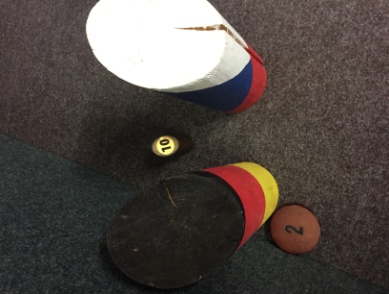 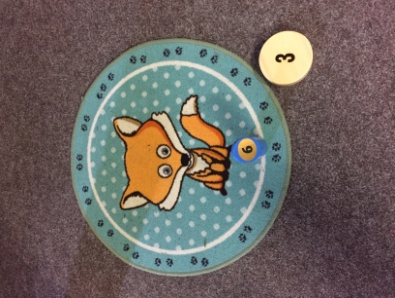 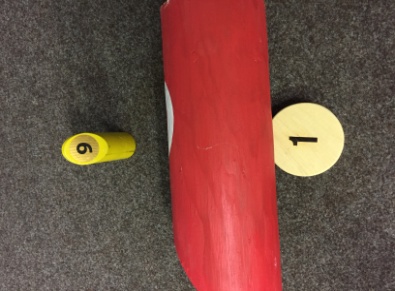 	      4. tri duby			             5. koridor 			       6. francouzské okno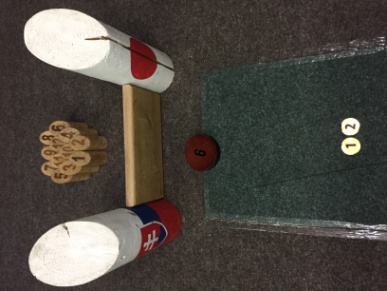 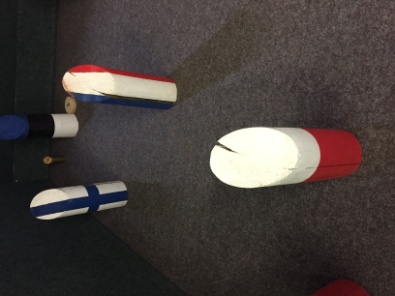 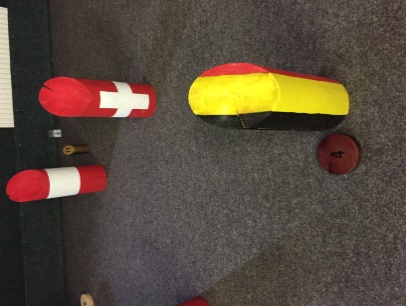 